A Little Taste of Heaven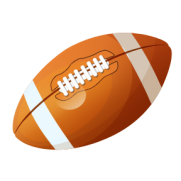 Super Bowl Order Form*  www.alittletasteofheaven.org  *  516-241-2429  * *Products may contain peanuts and/or peanut products*                                                              Total Amount Due:  ________ItemPriceQuantityTotal                              Chocolate Football Lollipops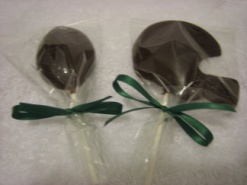                                   Helmet, football or both                                   Chocolate color:  ___________                                     Ribbon Color(s):  ____________$1.50 each or$15.00 dozen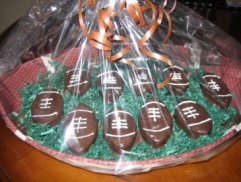                Chocolate Dipped                       Football Brownies$15.00 dozen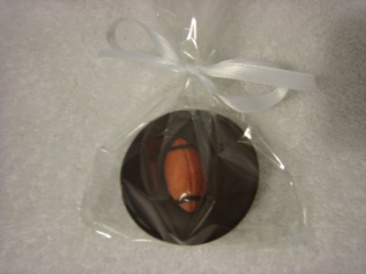                               Chocolate Covered Oreos                           With Football Decal                              Chocolate Color:  __________________                                            Ribbon Color(s):  ___________________$15.00 dozen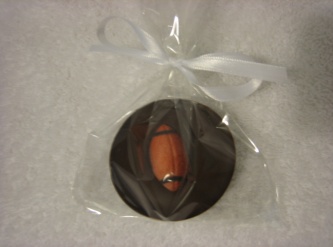  Chocolate Covered             Peanut Butter Sandwiches                         With Football Decal                    Chocolate Color:  __________________                             Ribbon Color(s):  ___________________$16.00 dozen